                              Тема недели: «Вот и стали мы на год взрослее»Познавательное развитие на тему: «Ждём гостей».Цель: Учить правильно называть предметы посуды, формировать представления об их функциях; закреплять навыки бережного отношения к вещам; учить использовать их по назначению, ставить на место; познакомить с первичными навыками сервировки стола.  Взрослый: (внести коробку с посудой). У нашей куклы (мишки и т.п.) сегодня день рождения, ее друзья  прислали ей  посылку — подарок. Давай  отгадаем загадки и узнаем, что в посылке.Я носат и пузат,Угостить вас чаем рад.   (Ребенок отгадывает- чайник)Взрослый  достает из посылки чайникНосит водуХозяину в угоду.При нем живет,Пока не упадет.    (Ребенок отгадывает - чашка.)Взрослый  достает из посылки чашку.С глубокими и мелкимиЗнакома я тарелками,И если в них еда,Проворна я тогда.   (Ребенок отгадывает- ложка.)Взрослый достает из посылки ложку, затем сахарницу и блюдца.Взрослый:  Как это называется одним словом.( ребенок отвечает – посуда)Взрослый:  Для чего нам нужны чайник, чашки, блюдца, чайные ложки?(Ребенок отвечает)Взрослый: Значит, эта посуда называется чайная. Эту посуду прислал кукле в подарок её друзья. Они  придут к ней на день рождения, но кукла не готова к встрече гостей, не знает, как правильно накрывать на стол, и просит, чтобы мы с тобой ей помогли.Взрослый: Но прежде чем приступить к работе, давай  вспомним, что и как мы будем делать, с чего начнем. Что у меня в руках?Ребенок:  Скатерть.Взрослый: Какая она?Ребенок:  Чистая, отглаженная, красивая, розовая.Взрослый: Для чего нужна скатерть?Ребенок:  Ею накрывают стол.Взрослый: Накрыли стол скатертью. Каким стал стол?Ребенок:  Нарядным, уютным, праздничным, красивым.Взрослый: Что будем делать дальше?Ребенок:  Расставлять чашки.Взрослый: Чтобы чай было удобно пить, что еще нужно?Ребенок:  Блюдца, чайные ложечки.Взрослый: Для чего нужна чашка?Ребенок:   Наливать в нее чай.Взрослый: Для чего нужно блюдце?Ребенок:  Ставить чашку, чтобы не испачкать скатерть, класть на него ложку.Взрослый: Для чего нужна ложка?Ребенок:  Размешивать сахар, остужать чай.Взрослый: В чем мы поставим на стол сахар?Ребенок:  В сахарнице.Взрослый: В чем мы завариваем чай?Ребенок:  В чайнике.Взрослый: В чем мы поставим на стол хлеб?Ребенок:  В хлебнице.Взрослый: Ребята, мы еще что-то забыли поставить на стол. Чтобы быть аккуратными, что нам нужно?Ребенок:   Салфетки.Взрослый: В чем мы поставим салфетки?Ребенок:  В салфетнице.Взрослый: Теперь приступим к работе, накроем  на стол. А вот и гости пришли.(обыграть с ребенком чаепитие )Взрослый: Теперь пора убирать со стола. Что мы будем делать с грязной посудой?Ребенок:  Мыть, сушить.Взрослый: Что мы будем делать с грязной скатертью? Ребенок:  Стирать, гладить.(Ребенок убирает со стола0Гости  прощаются с куклой, благодарят ее за гостеприимство.Ознакомление с художественной литературой: Русская народная сказка «Лисичка – сестричка и серый волк»Программное содержание:Учить понимать эмоционально- образное содержание произведения; осмысливать характер и поступки персонажей; закреплять представления о жанровых особенностях произведения; закреплять умение пересказывать  сказку   с помощью мнемотаблицы.Взрослый : - Я принесла тебе книгу. В ней спряталась интересная сказка. -Эта сказка называется «Лисичка – сестричка и серый волк»Лиса  и волк – это,  какие животные? (дикие) Почему их так называют? Как еще называют лису  и волка? (хищники) Почему? Каких  диких животных ты еще знаешь ? Физкультминутка1,2,3,4,5 – начинаем мы играть,Ручками похлопаем,Ножками потопаем,Покрутились, покружились,И  в животных  превратились.- В какого животного ты превратился? (ребенок  изображает то животное, в какое он превратился)Взрослый читает сказку.Жил себе дед да баба. Дед говорит бабе:
— Ты, баба, пеки пироги, а я поеду за рыбой.
Наловил рыбы и везёт домой целый воз. Вот едет он и видит: лисичка свернулась калачиком и лежит на дороге.
дед слез с воза, подошёл к лисичке, а она не ворохнется, лежит себе, как мёртвая.
— Вот будет подарок жене, — сказал дед, взял лисичку и положил на воз, а сам пошёл впереди.
а лисичка улучила время и стала выбрасывать полегоньку из воза всё по рыбке да по рыбке, всё по рыбке да по рыбке. Повыбросала всю рыбу и сама ушла.
— Ну, старуха, — говорит дед, — какой воротник привёз я тебе на шубу.
— Где?
— Там, на возу, — и рыба, и воротник.
Подошла баба к возу: ни воротника, ни рыбы, и начала ругать мужа:
— Ах ты!.. такой-сякой! Ты ещё вздумал обманывать!
Тут дед смекнул, что лисичка-то была не мёртвая; погоревал, погоревал, да делать-то нечего.
А лисичка собрала всю разбросанную по дороге рыбу в кучку, села и ест себе. Навстречу ей идёт волк:
— Здравствуй, кумушка!
— Здравствуй, куманёк!
— дай мне рыбки!
— Налови сам, да и ешь.
— Я не умею.
— Эка, ведь я же наловил; ты, куманёк, ступай на реку, опусти хвост в прорубь — рыба сама на хвост нацепляется, да смотри, сиди подольше, а то не наловишь.
Волк пошёл на реку, опустил хвост в прорубь; дело-то было зимою. Уж он сидел, сидел, целую ночь просидел, хвост его и приморозило; попробовал было приподняться: не тут-то было.
«Эка, сколько рыбы привалило, и не вытащишь!» — думает он.
Смотрит, а бабы идут за водой и кричат, завидя серого:
— Волк, волк! Бейте его! Бейте его!
Прибежали и начали колотить волка — кто коромыслом, кто ведром, чем кто попало. Волк прыгал, оторвал себе хвост и пустился без оглядки бежать.
«Хорошо же, — думает, — уж я тебе отплачу, кумушка!»
А лисичка-сестричка, покушавши рыбки, захотела попробовать, не удастся ли ещё что-нибудь стянуть; забралась в одну избу, где бабы пекли блины, да попала головой в кадку с тестом, вымазалась и бежит.
А волк ей навстречу:
— Так-то учишь ты? Меня всего исколотили!
— Эх, куманёк, — говорит лисичка-сестричка, — у тебя хоть кровь выступила, а у меня мозг, меня больней твоего прибили; я насилу плетусь.
— И то правда, — говорит волк, — где тебе, кумушка, уж идти; садись на меня, я тебя довезу.
Лисичка села ему на спину, он её и понёс. Вот лисичка-сестричка сидит, да потихоньку и говорит:
— Битый небитого везёт, битый небитого везёт.
— Что ты, кумушка, говоришь?
— Я, куманёк, говорю: битый битого везёт.
— Так, кумушка, так!..Беседа по вопросам.-Как называется сказка?-Кто живет в этой сказке?Как называют лису?  Почему? Как лиса обманула волка? Расскажите.-Как бы ты охарактеризовал  волка? (ребенок  предлагает свои варианты).-Что случилось, когда волк пытался вытащить хвост из реки?-О чем подумал волк?-Кто пришел утром на реку?-Что случилось с волком?- Что в это время делала лиса?-Удалось ли волку наказать хитрую лису?-Как лиса опять обманула волка?Взрослый предлагает рассмотреть мнемотаблицу по сказке,  а ребенок рассказывает по ней сказку от начала до конца.Взрослый:  Понравилась вам сказка? Какой  из  героев сказки  вам нравится больше? Почему?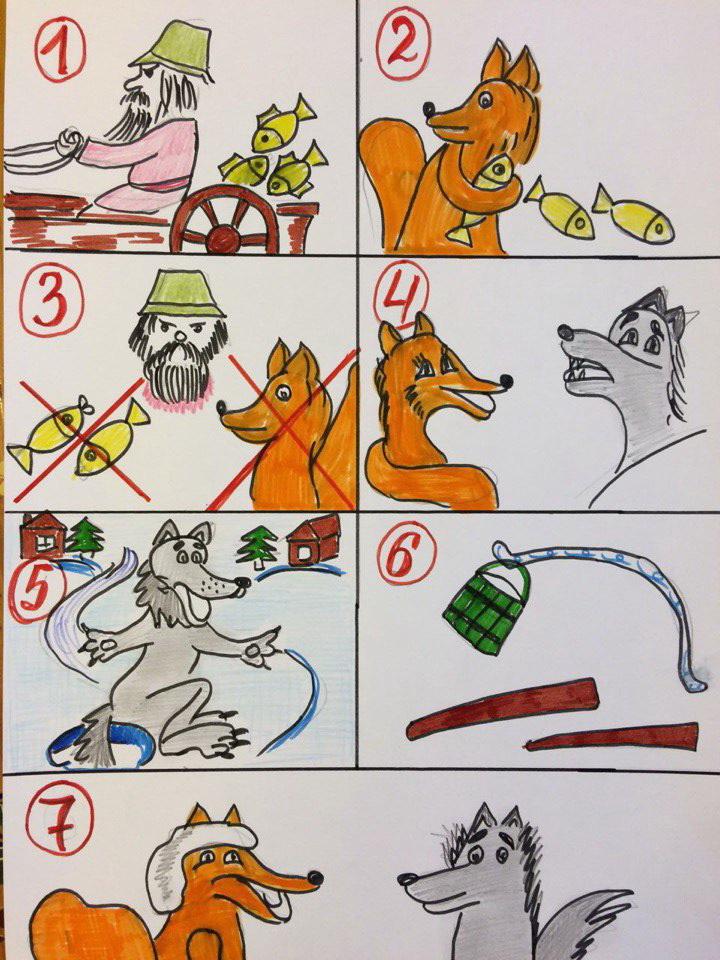 Лепка на тему: «Филимоновские игрушки-свистульки»   Программное содержание: Познакомить детей с филимоновской игрушкой как видом народного декоративно-прикладного искусства, имеющим свою специфику и образную выразительность. Формировать представление о ремесле игрушечных дел мастеров.Материал: филимоновские игрушки, пластилин, стеки, дощечки.Взрослый: Сегодня у нас волшебное, сказочное занятие, на котором мы будем лепить интересные игрушки. Ты ведь любишь лепить? Но для начала я покажу тебе картинки чудо-птиц , чудо-животных -  филимоновских игрушек, которые начали лепить в селе Филимоново, Тульской области. 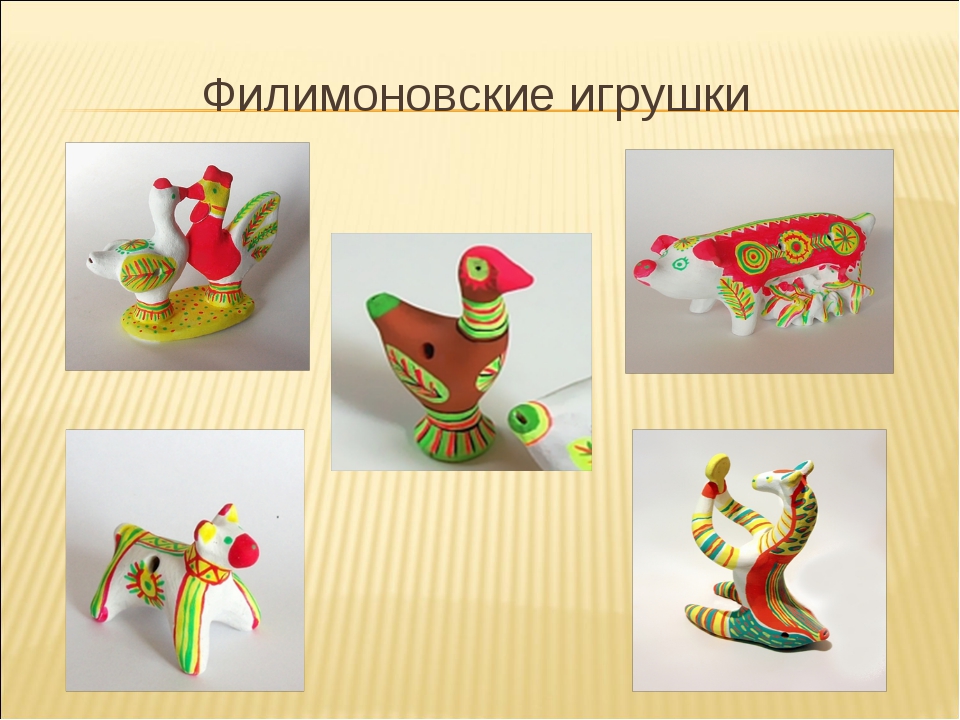 -Понравилась игрушки ? Как называются эти игрушки? Что особенного в этих игрушках?  Посмотрите, какие они яркие, весѐлые, нарядные, и все игрушки—это свистульки. Я сегодня  получила посылку, давай еѐ вместе откроем. Посмотри  здесь письмо. «Дорогие дети, мы филимоновские мастера очень хотим, чтобы вы научились нашему ремеслу, лепке игрушек. Высылаем вам пластилин, чтобы у вас получилась настоящая филимоновская игрушка-свистулька и рисунки как нужно еѐ лепить. Удачи вам ребята!» А вот и пластилин. Ну что , попробуем? А чтобы у нас всѐ получилось, давайте произнесѐм волшебные слова и сделаем волшебные движения, наберѐмся силы. Встань ровно по линии. (Физкультминутка)Раз, два, раз, два (руки поднимают вверх—вытягивают, затем к груди—согнуты в локтях) Стали дети мастера. Сели, встали, сели, встали (выполняют движения по тексту) Мы работать не устали. Ручки хлоп, хлоп, хлоп, Ножки топ, топ, топ. Раз, два, раз, два.  Наши дети мастера.-Вот ты и превратился в мастера. Пора и за работу. Мы с тобой будем лепить свистульку-петушка. Посмотри, какой он.  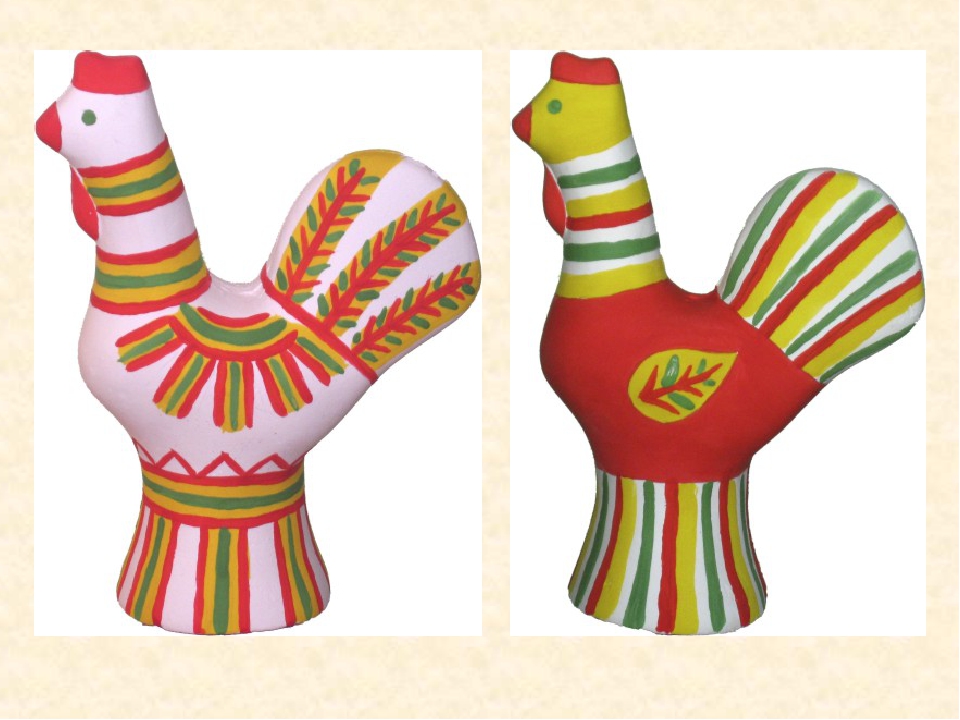 Я—красавец петух! Создан для парада! Перья—пух! Перья—пух! Гребешок? Что надо ! Глазки—щѐлки! Очи зорки! Голосок соловушки! Полюбуйтесь! Полюбуйтесь На цветные пѐрышки!Вот какой Петя- петушок. Давайте, мы тоже слепим такого красавца! Лепить мы будем по схеме-рисунку. Посмотри на рисунок. Начинаем.1. Скатаем шар из комка глины величиной с кулачок.2. Вытягиваем вверх шею петушка, слегка наклоним небольшую головку. Заострим клювик, прищипываем пальчиками бородку и гребешок.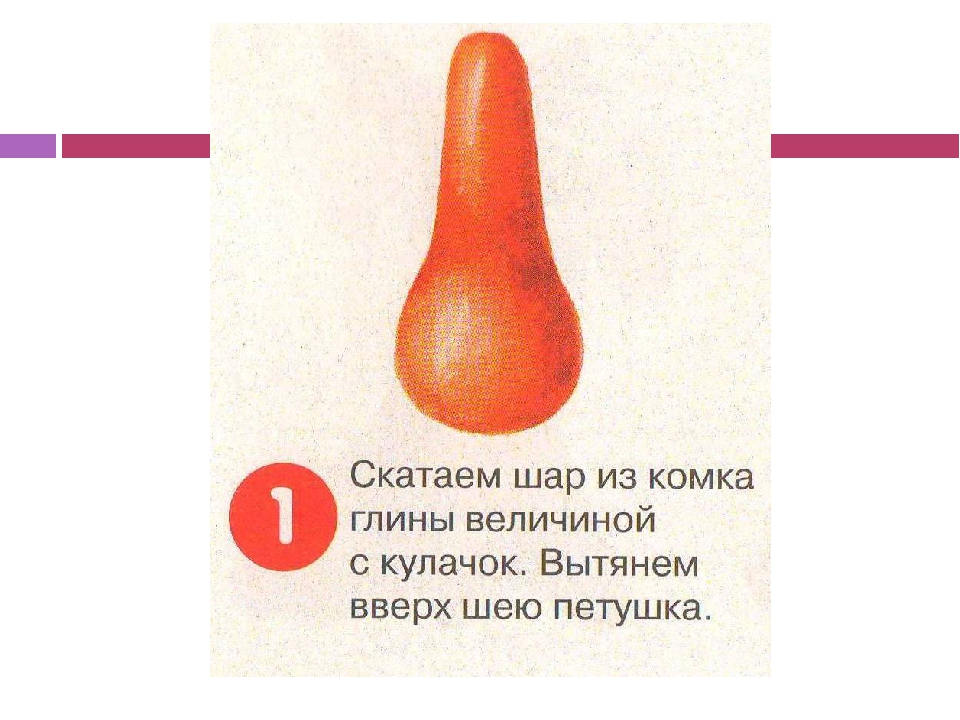 3. Нижнюю часть обхватим пальцами, сожмѐм, оттянем и расплющим чтобы получилась подставка. (обратить внимание чтобы он стоял) .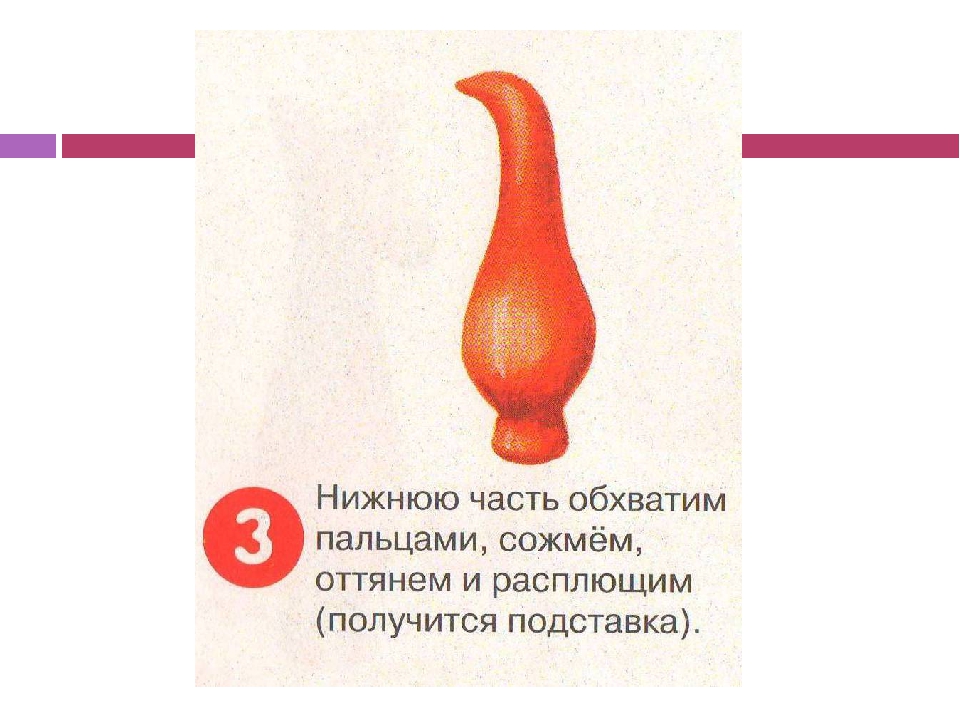 4. У фигурки лепим хвостик, оттягиваем часть глины для хвоста, в хвосте карандашом протыкаем отверстие для свистка (как бы вкручиваем карандаш).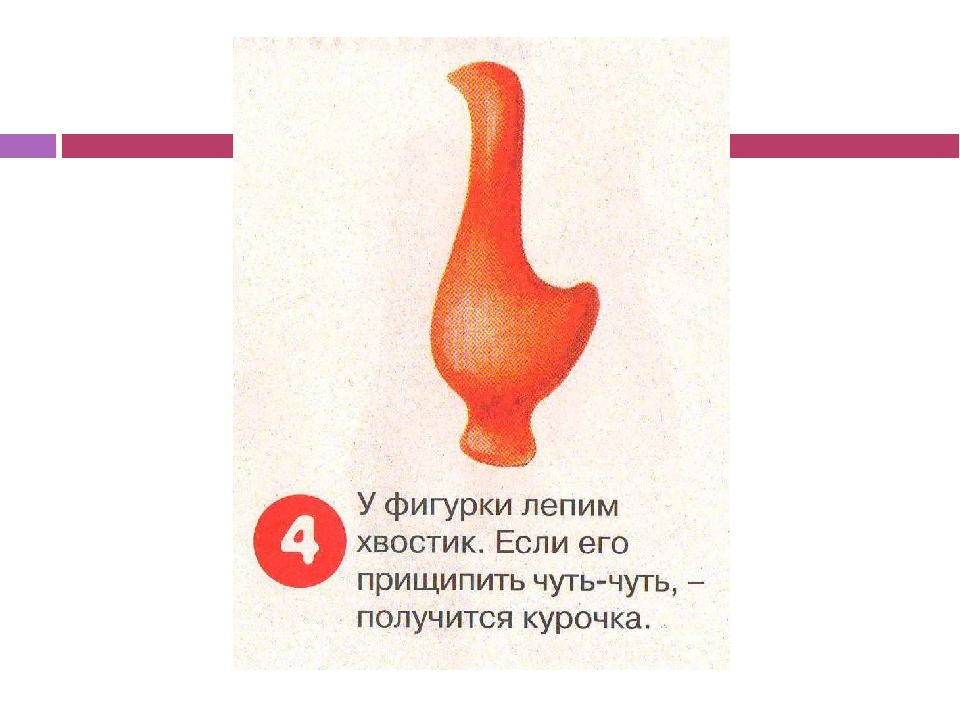 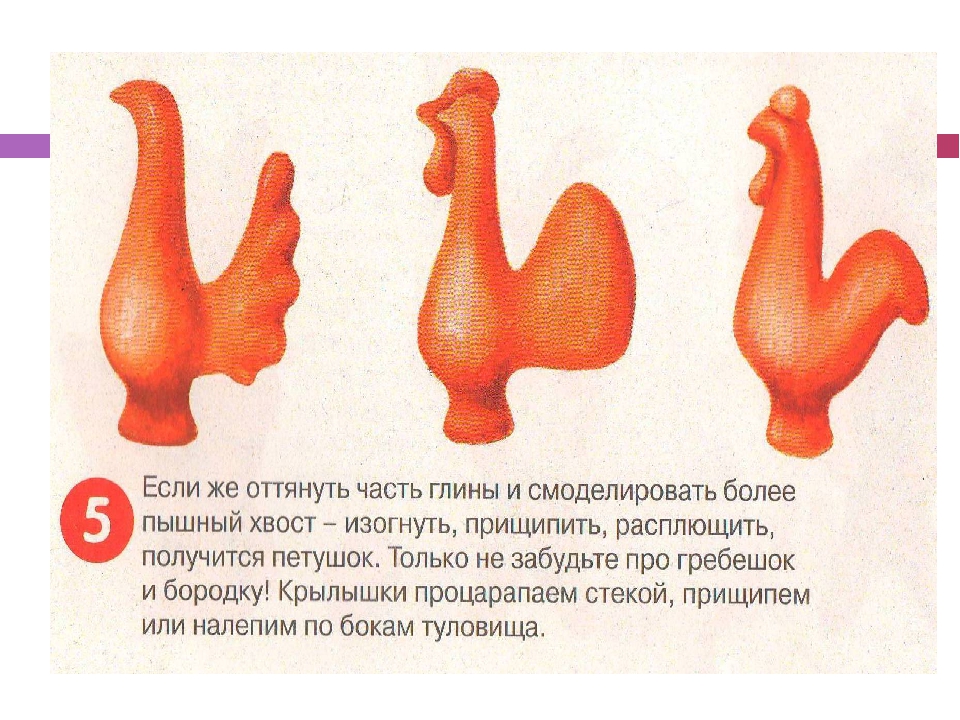 5. Крылышки процарапаем стекой или можно сделать налепы пластилином другого цвета.Какая  у тебя  красивая  получилась игрушка! Молодец! Настоящий мастер! Давай поставим его на подставочку и будем любоваться.Развитие речи на  тему: «Описание специфических признаков предмета»  Программное содержание: учить составлять описание игрушки, называя ее характерные признаки;                                                                                                                             упражнять в образовании форм существительных  родительного падежа;          закреплять представления о том, что слова звучат, состоят из звуков, что звуки в слове разные; умение самостоятельно заканчивать слово (определять последний звук), названное взрослым.                                                                                                    Взрослый: А ты умеешь отгадывать загадки?  Вот сейчас я проверю:Звонкий, громкий и прыгучийУлетает аж за тучиИ на радость детвореЗвонко скачет во дворе.  (ребенок отгадывает- мяч)С этой игрушкой я неразлучен.Её я катаю везде, где бываю.Четыре колёсика, сверху кабинка,А называется просто - 
(ребенок отгадывает- машинка).Я своей подружке КатеОдеваю утром платье.Одеваю ей сапожкиНа резиновые ножкиИ веду по переулкуУтром Катю на прогулку(ребенок отгадывает- кукла)Зверь забавный сшит из плюшаЕсть и лапы, есть и уши.Меду дай ему немногоИ устрой ему берлогу.(ребенок отгадывает - медведь)Взрослый: Молодец . Ты все верно отгадал . Как можно назвать все эти предметы  одним словом, что же это  такое ? (ребенок отвечает- игрушки)Взрослый: Да, это игрушки! Если бы игрушки от нас ушли, нам было бы скучно и грустно, поэтому, игрушки необходимо беречь и всегда убирать их на место после игры. Взрослый выкладывает на стол все отгаданные игрушки и предлагает ребенку рассказать о каждой из них по схеме.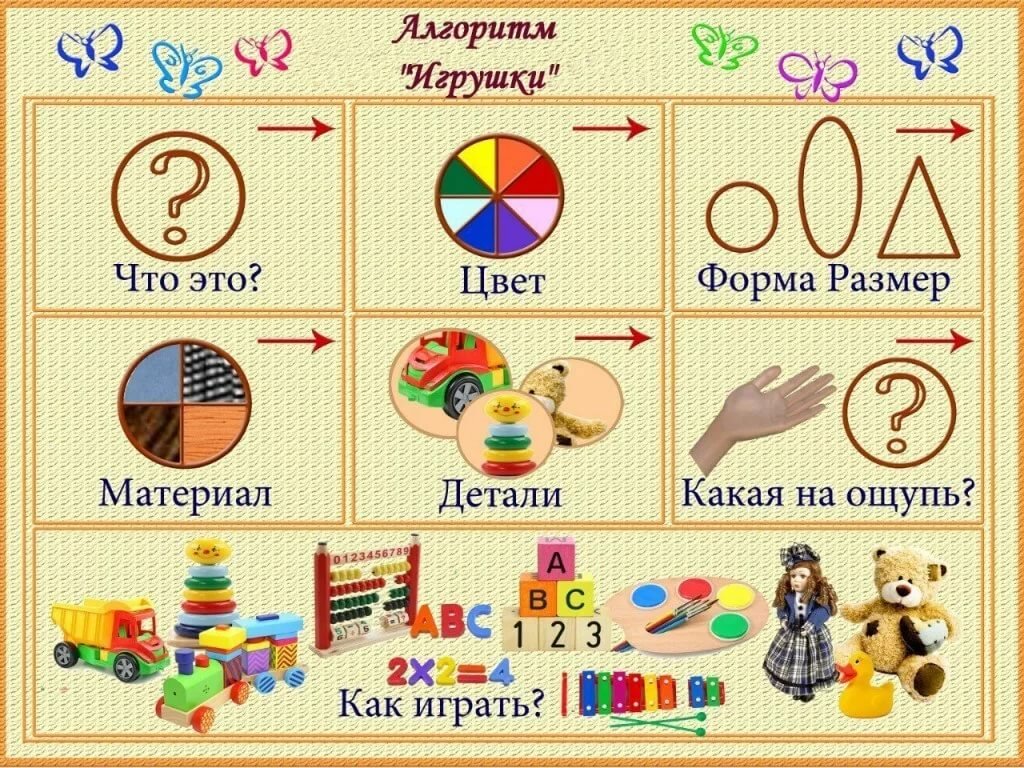 Ребенок составляет описательный рассказ о каждой игрушке.Взрослый предлагает поиграть в игру «Чего не стало?»Перед ребенком  стоят  игрушки, он закрывает глаза и взрослый одну игрушку убирает. Ребенок угадывает, какой игрушки не стало (игра повторяется несколько раз)Пальчиковое упражнение «Игрушки»Взрослый: Предлагаю показать , как ты умеешь  играть своими пальчиками:- На большом диване в ряд игрушки новые сидят: (кулачок – ладошка)
- Кукла, мышка и котенок, грустный зайка, медвежонок. (зажимать в кулачок по одному пальцу левой руки правой рукой).
- Раз, два, три, четыре, пять, (разжимать по одному пальцу на той же руке)
- Помогите нам скорее все игрушки сосчитать (кулачок – ладошка).Взрослый: (вопросы для детей):-Какая самая любимая игрушка дома?(ответы детей)-Какие игрушки есть у вас в группе?- назови  их (активизация словаря).-С какими игрушками больше всего любят играть мальчики?- С какими игрушками больше всего любят играть девочки?Взрослый: Молодец, а сейчас поиграем в игру «Кто внимательный? ». Я буду называть разные предметы и игрушки, а  ты хлопай в ладоши только тогда, когда услышишь  название игрушек: Машинка, река,  кукла, кубик, стол,  юла, береза, матрешка, ножницы, воробей, лошадка, барабан, неваляшка, телевизор, кот,  самолетик, кораблик, мяч, мама.Взрослый: Послушай внимательно названия игрушек и скажи,  в каких из них в конце слышится звук –к.(ребенок отвечает - кубик, самолетик, кораблик)Взрослый: Молодец! Ты справился со всеми заданиями.Взрослый: не забывай, как нужно относиться к игрушкам: бережно, не ломать, не бросать, делиться с друзьями.Математическое развитие на тему: «Закреплять знания цифр в пределах 5»Программное содержание: Закреплять знания цифр в пределах 5.  Развивать предпосылки словесно-логического мышления, закреплять умение кодировать блоки с помощью знаков-символов, сравнивать и обобщать.Д/И «Посчитай и обозначь цифрой»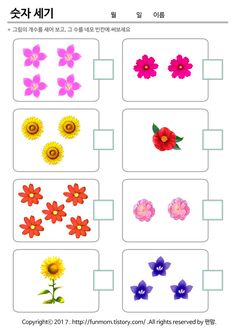 Игровое упражнение «Зачеркни лишние цифры»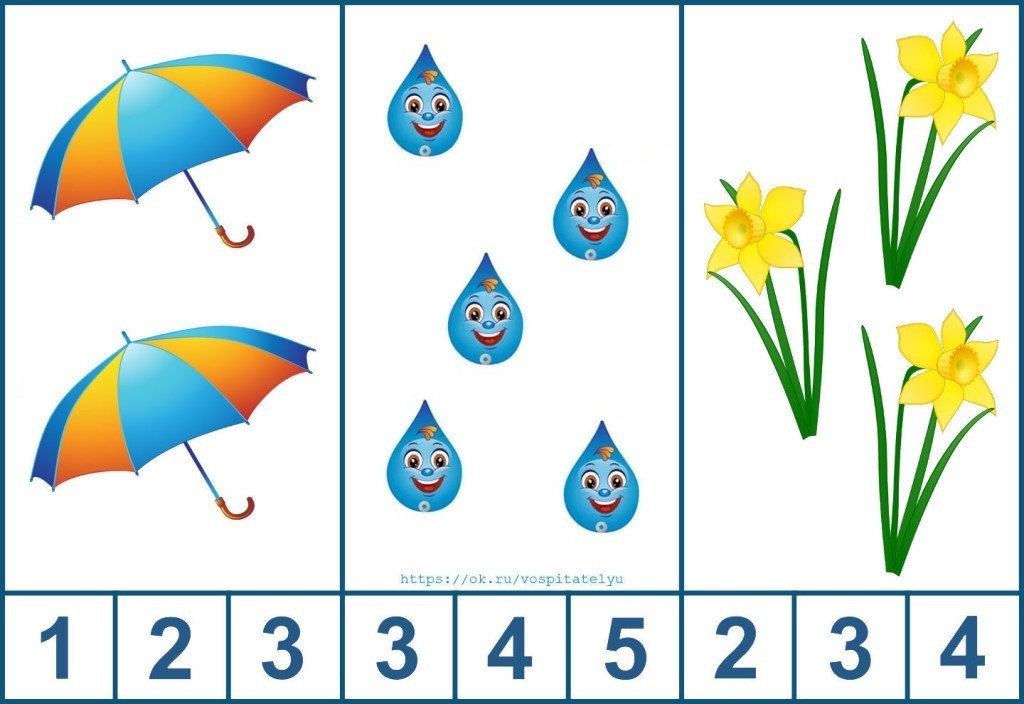 Игровое упражнение «Геометрические фигуры».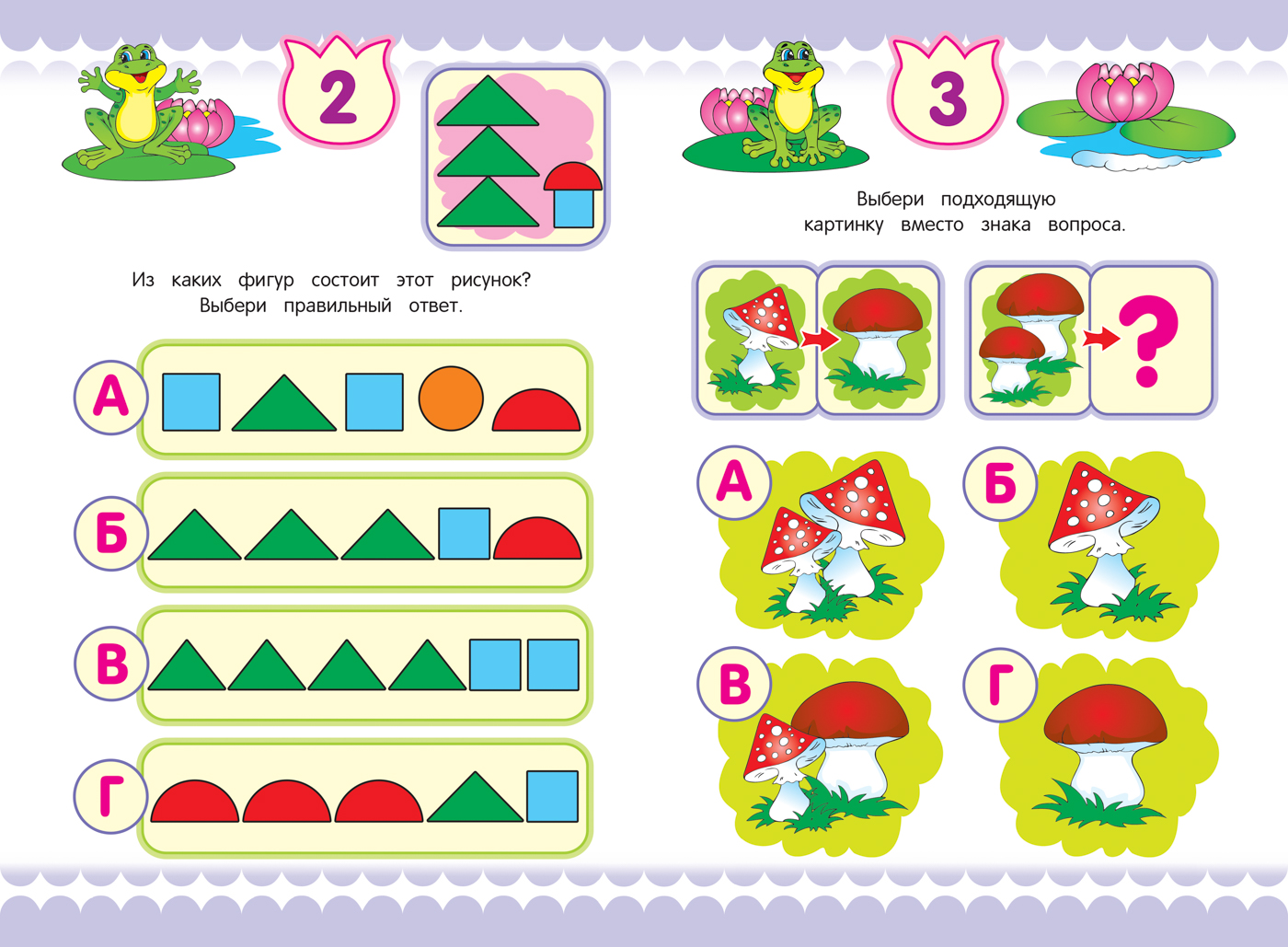 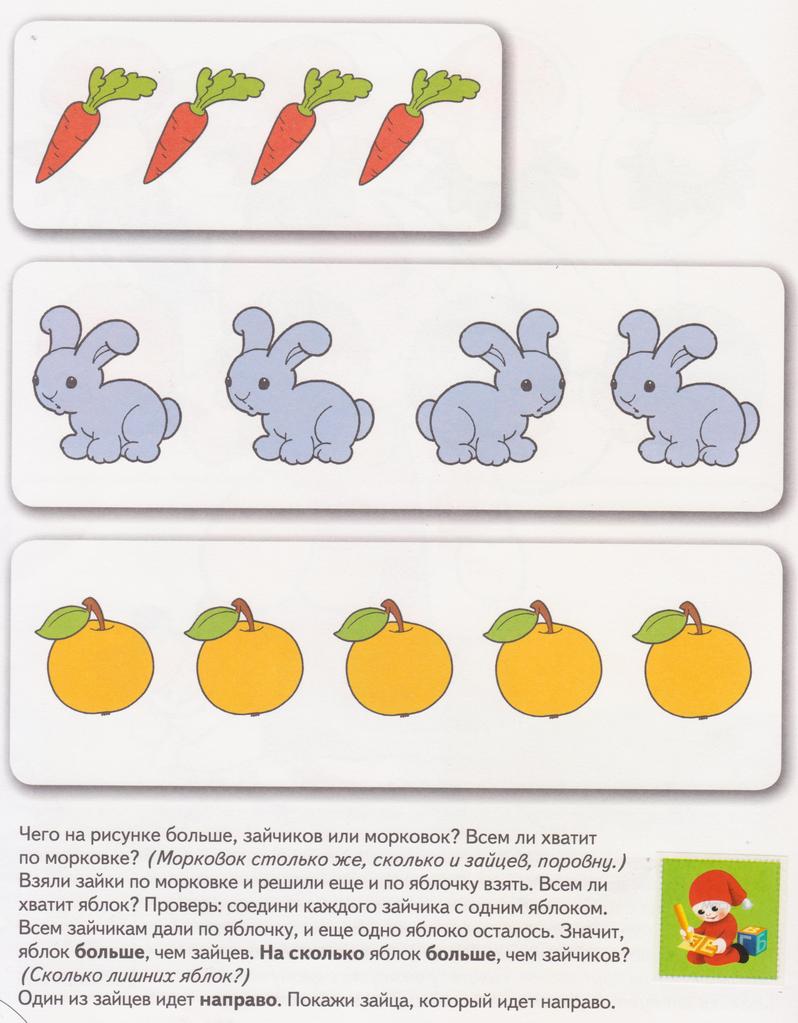 Аппликация на тему: «Рыбки играют, рыбки сверкают»Программное содержание:  Учить детей составлять гармоничные образы рыбок из отдельных элементов (круг, овал, треугольник). Активизировать способы вырезывания кругов и овалов путём срезания углов. Развивать мелкую моторику пальцев рук, умение аккуратно работать с клеем и ножницами. Воспитывать интерес к аппликации.Взрослый:  Ты хочешь побывать под водой? ( ответ ребенка – да).- Тогда закрой глаза и сосчитай до пяти. -1, 2, 3, 4, 5.- Открой глаза, вот мы и прибыли. А если ты отгадаешь загадку, то узнаешь кто здесь живёт:Плаваю под мостиком,И виляю хвостиком.По земле не хожу,Рот есть, но не говорю,Глаза есть – не мигаю,Крылья – есть не летаю.- Кто это?-Рыбка.- Правильно, а вот и она сама. Давай поздороваемся с ней.- Здравствуй.- Почему то рыбка грустная, что случилось рыбка?«Мне грустно от того, что у меня нет друзей, мне не с кем играть»- Не расстраивайся, мы тебе поможем.- Как помочь рыбке? ( Ей нужны друзья).- Что бы вырезать рыбку, давай рассмотрим её.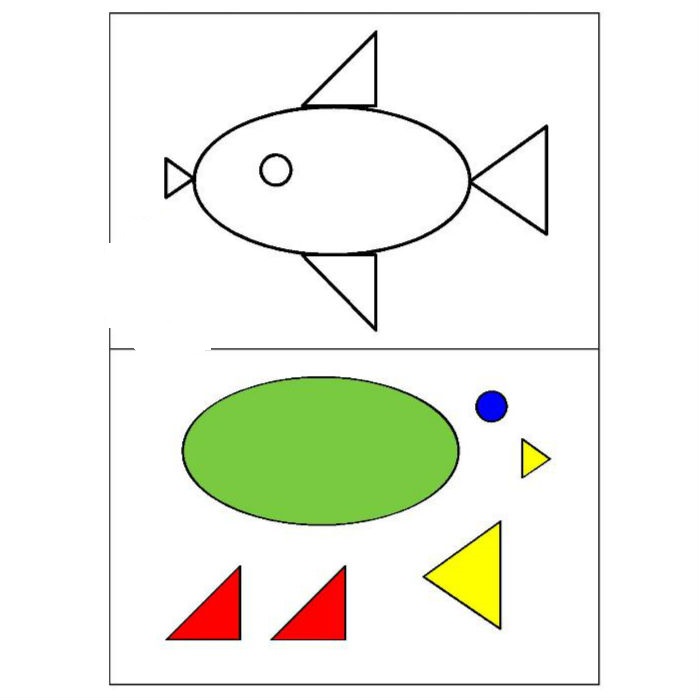 - Что есть у рыбки? ( Туловище).- Какой формы туловище? (Овальное).- На что похоже туловище? ( На огуречик).- Что ещё есть у рыбки? ( Хвостик, плавники).- Для чего нужен хвост рыбке? ( Плавать.)- Да, у рыбки есть туловище, хвост, плавники, глазки, жабры чтобы дышать под водой.Физкультминутка.Рыбки плавают, ныряютВ чистой, солнечной воде,То зажмутся, разожмутся,То зароются в песке.- С чего нужно начать? ( С туловища).- Что потом? ( Хвост).- Что ещё? ( Плавники)- Помни, что нужно срезать только уголки у прямоугольника, что бы получился овал. Это будет туловище. Не забывай правильно держать ножницы.- Как нужно разрезать квадрат. Чтобы получился треугольник? (От уголка к уголку).- Что это будет? ( Хвост)- Что сделаешь из второго треугольника? - Плавники.- Не забывай убирать лишний клей тряпочкой.Итог:- Как много теперь друзей у нашей рыбки, все они разные.- Как ты думаешь, твоя рыбка нравится нашей рыбке?- Теперь они будут вместе плавать